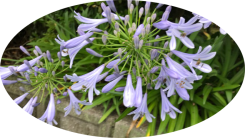 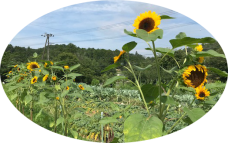 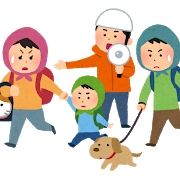 宝塚市中央図書館管轄の「ふれ愛ライブラリー」新設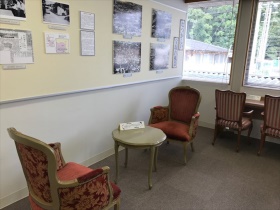 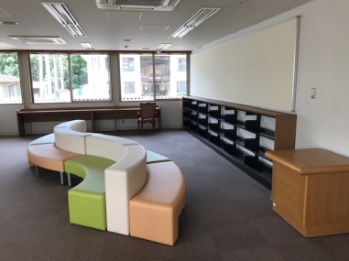 　　　　　　　　　　  ８月９日(日)より西谷会館のサービスセンター跡に地域の方が気軽に集まるスペースができます。図書コーナーには約1000冊の図書の他、週刊誌や月刊誌も置かれ交流スペースとして自由に利用して頂けます。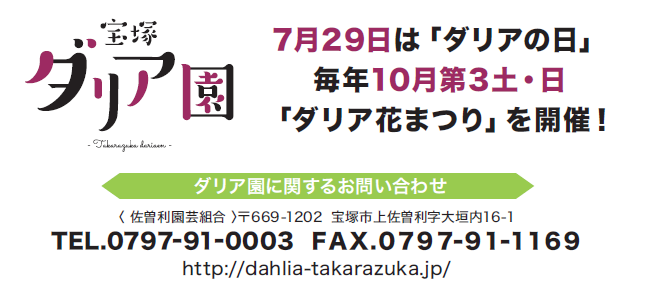 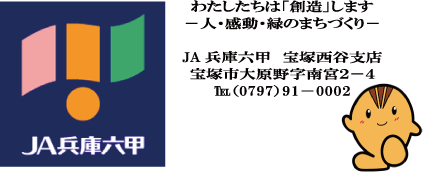 西谷の園・小・中の子どもの人数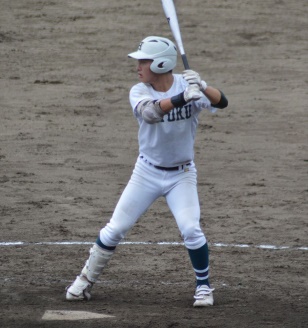 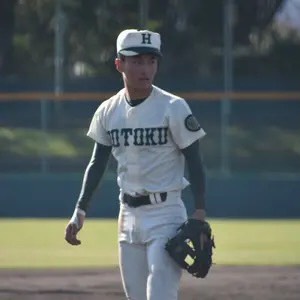 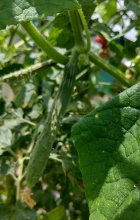 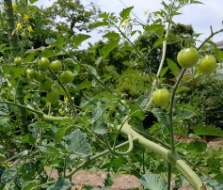 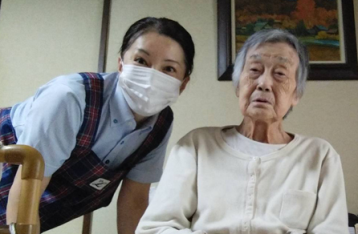 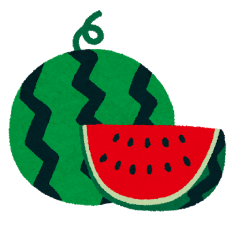 「西谷ジャズフェスタ」例年8月末に開催しておりましたが、今年はコロナ禍の影響を受けて中止とします。　　　　　　　　　　　　　　　　　　　　　　　西谷ジャズフェスタ　代表　古家　義高　　　　　　　　　　　令和２年度　　部会・団体活動計画認定こども園・5歳児   4名・4歳児  10名・3歳児  16名・２歳児   5名・1歳児   1名・新生児   1名合計　37名（西谷以外含む）小学校・6年生  11名・5年生  21名・4年生  17名・3年生  10名・2年生  15名・1年生   6名合計  80名中学校・3年生   8名・2年生  17名・1年生   6名合計  37名総会：年１回　　全体会：随時に開催　　役員会：2ヶ月に1回(原則)開催　　各部会：随時に開催総会：年１回　　全体会：随時に開催　　役員会：2ヶ月に1回(原則)開催　　各部会：随時に開催【総務部会】　　　　　　　　　　　　　　　　　　　　　　　　　　　　　西谷地区まちづくり協議会の各構成団体との連携の強化・新西谷まちづくり計画の推進(専門部会の設置)・西谷コミュニティだより発行（年4回）・ホームページの更新等による情報提供・地域づくりのための意見交換の開催・西谷地区まちづくり協議会の各構成団体の連携の強化【西谷自治会連合会】・西谷ビジョン協議会（地域振興に向けた協議、提案及び活動を行う)・県、市、警察への地域課題要望　・不法投棄未然防止パトロール・里山管理・西谷公共交通対策会議、西谷ささえあい会議（まち協共催）・ふれあいメール配信【青少年育成部会 】（西谷中学校区青少年育成市民会議 ）青少年健全育成に関する事業・ふるさと祭り(中止) ・夏期夜間パトロール ・とんど・たこづくり教室 ・あいさつ運動 ・安全パトロール・スクラム会議開催【西谷農会長会】・水稲作付状況確認及び転作作物作付状況確認・建物、農機具共済取りまとめ・カメムシ防除取りまとめ　・鳥獣被害対策　・フラワー都市交流　・収穫祭【文化・研修部会】　地域の文化振興のための事業・ギャラリー美術作品展示(中止)　・西谷文化通信の発行・まちづくりに関わる文化講演会の開催、・文化見学(研修ツアー)実施　・第3回西谷検定実施【西谷老人クラブ連合会】・まち協、自治会等各組織の催しへの積極的な参加協力・園、小、中学校とのふれあい学習等世代交流・若い指導者育成、会員相互の親睦交流研修会の実施・地域の子ども、高齢者の見守り活動【福祉部会】　福祉に関する事業・「なんでも話せるにしたに☆ひろば」外出支援、福祉相談等・ふるさと祭り(中止)　・委員研修会　・宝塚市健康センター健診時に乳幼児の子育て支援【西谷地域ふれあいの会】・児童見守り活動　　　・不法投棄防止パトロール・啓発看板の管理及び清掃　【福祉部会】　福祉に関する事業・「なんでも話せるにしたに☆ひろば」外出支援、福祉相談等・ふるさと祭り(中止)　・委員研修会　・宝塚市健康センター健診時に乳幼児の子育て支援【西谷商工振興会】商工業経営者、農業経営者や地域の農業組織等も会員として迎え入れ西谷地域の活性化に取り組んでいます。　【人権啓発部会】（西谷小学校区人権啓発推進委員会）人権問題をはじめとするあらゆる差別の解消をめざした人権啓発に関する事業・各種団体の役員等を対象とした学習会・心のふれあう市民の集い（11月）・視察研修【西谷商工振興会】商工業経営者、農業経営者や地域の農業組織等も会員として迎え入れ西谷地域の活性化に取り組んでいます。　【人権啓発部会】（西谷小学校区人権啓発推進委員会）人権問題をはじめとするあらゆる差別の解消をめざした人権啓発に関する事業・各種団体の役員等を対象とした学習会・心のふれあう市民の集い（11月）・視察研修　【宝塚市消防団】・消防団員の教育訓練の実施・西谷地域内において発生した水火災等の出動・広報活動の実施（火災・山火事各予防週間・年末特別警戒）・地域との連携強化(住民への防火・防災・救急指導等）【自主防災部会】　防災に関する事業・西谷地域防災訓練実施（防災の集い）等　・災害危険個所の周知　　【宝塚市消防団】・消防団員の教育訓練の実施・西谷地域内において発生した水火災等の出動・広報活動の実施（火災・山火事各予防週間・年末特別警戒）・地域との連携強化(住民への防火・防災・救急指導等）【健康スポーツ部会】 （スポーツクラブ２１西谷）スポーツと健康に関する事業・出前スポーツ教室　　　　・健康スポーツの推進（健康登山、初日の出登山）　【宝塚桜消会】・消防団の発展及び団員の士気高揚に寄与する活動・消防団が開催する行事への参加・協力・西谷地域内において発生した水火災等の災害支援活動・西谷地域の各組織が行う各種行事への参加【環境部会】　環境に関する事業・夢プラザ花壇等植栽　・バイオマス勉強会・「花の里・西谷」づくり活動事業【交通安全協会（西谷）】・西谷小学校児童に横断旗贈呈及び横断指導・春、秋の交通安全週間での登下校見守り・自転車競技大会への支援　